Тарифы на уборку квартиры учет степени загрязнения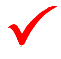 Тарифы на уборку дома или коттеджаучет степени загрязненияТарифы на уборку офиса учет степени загрязненияпри 1-й уборкеЦены по комнатам на квартиры Уборка офисаУборка дома или коттеджаТАРИФЫТАРИФЫСВЕЖЕСТЬЧИСТОТАБЛЕСКСостав уборкиВизуальный порядок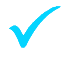 Удаление пыли с доступных горизонтальных поверхностейУдаление пыли с доступных горизонтальных и вертикальных поверхностейЗамена постельного белья (при наличии чистого комплекта)Натирка зеркальных, керамогранитных, стеклянных и деревянных поверхностейВанная и туалетная комнатыЧистка раковины + смесителя Чистка унитазаЧистка ванны и/или душевой кабины Кухня Мойка посуды Чистка вытяжки Чистка раковины + смесителя Сбор и вынос мусораСтоимость уборки квартиры с 1 санузлом1-комнатная квартира2-комнатная квартира3-комнатная квартира990 ₽1590 ₽1990 ₽1590 ₽1990 ₽ 2590 ₽2000 ₽2990 ₽ 3590 ₽ТАРИФЫТАРИФЫСВЕЖЕСТЬЧИСТОТАБЛЕСКСостав уборкиВизуальный порядок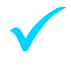 Удаление пыли с доступных горизонтальных поверхностей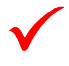 Удаление пыли с доступных горизонтальных и вертикальных поверхностейЗамена постельного белья(при наличии чистого комплекта)Натирка зеркальных, керамогранитных, стеклянных и деревянных поверхностейМытье окон (внутри)Удаление пыли с батарей и радиаторов Мытье полов и плинтусовУдаление пыли с люстр, бра, торшеровУдаление пыли с мягкой мебелиУход за комнатными растениями Ванная и туалетная комнатыЧистка раковины + смесителя Чистка унитазаЧистка ванны и/или душевой кабины Кухня Чистка вытяжкиЧистка раковины + смесителяМойка посудыСбор и вынос мусораСтоимость уборки дома с 1 санузломза 1 м260 ₽80 ₽120 ₽ТАРИФЫТАРИФЫСВЕЖЕСТЬЧИСТОТАБЛЕСКСостав уборкис подпискойс подпискойс подпискойУдаление пыли с доступных горизонтальных поверхностейУдаление пыли с доступных горизонтальных и вертикальных поверхностейНатирка зеркальных, керамогранитных, стеклянных и деревянных поверхностейМытье окон (внутри)Удаление пыли с батарей и радиаторов Мытье полов и плинтусов Удаление пыли с люстр, бра, торшеровУдаление пыли с мягкой мебелиУход за комнатными растениями Санузел Чистка раковины + смесителяЧистка унитазаЧистка душевой кабины Кухня Чистка вытяжкиЧистка раковины + смесителя Сбор и вынос мусораСтоимость уборки офиса за 1 м2от 35 ₽от 70 ₽от 90 ₽Выездная консультация на объект для определения видов и объема работ  для подписчиков БЕСПЛАТНОБЕСПЛАТНОБЕСПЛАТНОПодписчикам на сезонные работы СКИДКА 10%СКИДКА 10%СКИДКА 10%Дополнительные услугиНизкая степень загрязненияВысокая степеньзагрязненияЧистка и/или мытье бытовой техники:Духового шкафаМикроволновой печиХолодильникаМультиваркиПлитыВытяжки 390390490490390450790690790690690750Мытье люстры (простая)490700Мытье люстры (сложная)8901290Мытье светильников290490Мытье торшеров390590Мойка окна (стандарт) внутри390590Мойка окна (стандарт) (внутри и снаружи)690890Мойка жалюзи390590Стирка штор, занавесей (стандарт)8901290Уборка за питомцем 190390Чистка ковров280/м2280/м2Уборка в гардеробной (стандарт)590590Уборка в гардеробной (VIP)990990Глажка белья, текстиля 1 двуспальный комплект+ 1 полотенце 390390Глажка деликатных вещей  1 вещь 490490Глажка 1 часот 600 ₽1 часот 600 ₽Стирка  белья и/или вещейбез пятен до 5 кг590590Стирка  белья и/или вещейбез пятен от 5 кг890890Низкая степень загрязнения Высокая степеньзагрязнения1 комната 5907901 санузел без душевой/ванной5508901 санузел с душевой/ванной89013901 санузел с душевой и ванной 14901890*Заставленность помещения*(наличие мелких стеклянных, бронзовых, фарфоровых изделий, статуэток, фигурок, картин, фотографий, книг и т.д.)+ 190 ₽/комната+ 190 ₽/комнатаСтоимость уборки офиса с 1 санузломза 1 м235 ₽70 ₽90 ₽Влажная уборкаЕженедельная уборкаГенеральная уборка1 санузел690 ₽690 ₽690 ₽1 санузел с душевой890 ₽890 ₽890 ₽Стоимость уборки дома с 1 санузломза 1 м260 ₽80 ₽120 ₽1 санузел с душевой или ванной890 ₽890 ₽890 ₽1 санузел с душевой и ванной1490 ₽1490 ₽1490 ₽Уборка парилки/сауны до 20 м2990 ₽990 ₽990 ₽Уход за зимним садом до 15 вазонов700 ₽700 ₽700 ₽